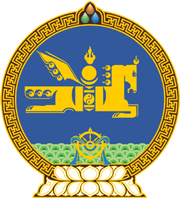 МОНГОЛ УЛСЫН ХУУЛЬ2021 оны 10 сарын 29 өдөр                                                                  Төрийн ордон, Улаанбаатар хот   ТАРИМАЛ УРГАМЛЫН ҮР, СОРТЫН   ТУХАЙ ХУУЛЬ ХҮЧИНГҮЙ БОЛСОНД   ТООЦОХ ТУХАЙ1 дүгээр зүйл.1999 оны 06 дугаар сарын 17-ны өдөр баталсан Таримал ургамлын үр, сортын тухай хуулийг хүчингүй болсонд тооцсугай. 2 дугаар зүйл.Энэ хуулийг Таримал ургамлын үр, сортын тухай хууль /Шинэчилсэн найруулга/ хүчин төгөлдөр болсон өдрөөс эхлэн дагаж мөрдөнө.МОНГОЛ УЛСЫНИХ ХУРЛЫН ДАРГА 				Г.ЗАНДАНШАТАР